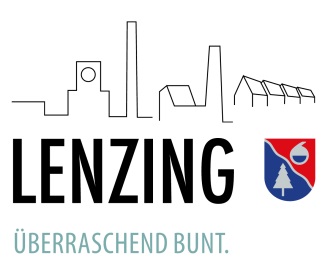 Marktgemeinde Lenzing zH BauabteilungHauptplatz 104860 LenzingBaubeginnsanzeigenach § 39 Abs. 1 OÖ. Bauordnung 1994Bitte beachten Sie, dass nur dann eine Bearbeitung gewährleistet werden kann, wenn die mit „ * “ gekenn-zeichneten Pflichtfelder vollständig ausgefüllt sind.Bauvorhaben*:BauherrIn: Mit der Angabe Ihrer E-Mail-Adresse ermächtigen Sie die Gemeinde, auch auf diesem Weg mit Ihnen Kontakt aufzunehmen.Marktgemeinde Lenzing Hauptplatz 104860 Lenzing	marktgemeinde@lenzing.or.atBauort:BauführerIn: Mit der Angabe Ihrer E-Mail-Adresse ermächtigen Sie die Gemeinde, auch auf diesem Weg mit Ihnen Kontakt aufzunehmen.Datum, Firmenstempel und UnterschriftInformationen zum Datenschutz:Die von Ihnen bekanntgegebenen Daten werdenim Rahmen des konkreten Verfahrens und der gesetzlichen Zulässigkeit an sonstige Verfahrensbeteiligte weitergegeben.im Marktgemeindeamt Lenzing über einen Zeitraum von 10 Jahren nach Abschluss des Verfahrens gespeichert.Im Zusammenhang mit der Verwendung Ihrer personenbezogenen Daten haben Sie das Recht auf Auskunft, Richtigstellung, Löschung, Einschränkung der Verarbeitung, Datenübertragung sowie das Recht Beschwerde bei der Datenschutzbehörde zu erheben.Kontaktdaten des Datenschutzbeauftragten:GEMDAT OÖ GmbH und Co KG, Schiffmannstraße 4, 4020 Linz, +43 732 36993 – 0, www.gemdat.at, dsgvo@gemdat.atStraße/Nr.*Postleitzahl*Ort*Katastralgemeinde*Einlagezahl*Grundstücksnummer/n*Bescheid(e) vom:*Geschäftszeichen:*Beginn der Bauarbeiten bzw. Bauausführung:*Beginn der Bauarbeiten bzw. Bauausführung:*Beginn der Bauarbeiten bzw. Bauausführung:*Name*Straße/Nr. *Postleitzahl*Ort*TelefonFaxE-Mail 